ALLEGATO 5Da sottoscrivere da parte degli amministratori o i componenti del consiglio di amministrazione (in caso di società di capitali) e da tutti i soci (in caso di società di persone)DICHIARAZIONE SOSTITUTIVA DELL’ATTO DI NOTORIETÀai sensi del D.P.R.  n. 445 del 28/12/2000 e ss.mm.ii.Il/La Sottoscritto/a ______________________________ nato/a a ________________________ prov. ___ il _______________ residente a _______________________________________ prov. ___ in via _______________________________ n. ________, in qualità di:  socio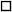  legale rappresentante  amministratore / componente del consiglio di amministrazionedella società/ditta individuale  	avente sede legale in ______________  prov. ______ via _________________________ n. _____ e sede operativa in ___________ prov. ___________ via _____________________________ n. _____Codice fiscale _____________________ p. IVA ___________________ consapevole delle responsabilità penali previste per le ipotesi di falsità in atti e dichiarazioni mendaci così come stabilito negli artt. 75 e 76 del DPR n. 445 del 28/12/2000D I C H I A R Ache non sussistono nei propri confronti rinvii a giudizio, condanne penali e/o provvedimenti che riguardano l’applicazione di misure di prevenzione, presenti rispettivamente nel registro dei carichi pendenti e nel casellario giudiziale ai sensi della vigente normativa.Dichiara, infine, di avere preso visione dell’informativa sul trattamento dei dati personali fornita nella sezione “Privacy” http://registrotrasparenza.mise.gov.it del Ministero dello sviluppo economico e nella sezione “Privacy Policy” https://www.invitalia.it/privacy-policy dell’Agenzia Nazionale per l'attrazione degli investimenti e lo sviluppo d'impresa S.p.A.- Invitalia, rilasciata ai sensi dell’articolo 13 del Regolamento (UE) 679/2016.Luogo e data______________ ___/____/_________                                   Firma del dichiarante ___________NB: Firma resa autentica allegando copia di documento di identità ai sensi dell’art. 38 DPR 445/2000